中小企业声明函本公司郑重声明，根据《政府采购促进中小企业发展管理办法》（财库﹝2020﹞46 号）的规定，本公司（联合体）参加鹤岗市体育彩票管理中心的 体彩中心网点检查印刷品采购活动，工程的施工单位全部为符合政策要求的中小企业（或者：服务全部由符合政策要求的中小企业承接）。相关企业（含联合体中的中小企业、签订分包意向协议的中小企业）的具体情况如下： 体彩中心网点检查印刷品 ，属于 印刷服务行业；承建（承接）企业为 鹤岗市向阳区和薪印刷厂，从业人员 4 人，营业收入为 12 万元，资产总额为 50 万元，属于微型企业；以上企业，不属于大企业的分支机构，不存在控股股东为大企业的情形，也不存在与大企业的负责人为同一人的情形。 本企业对上述声明内容的真实性负责。如有虚假，将依 法承担相应责任。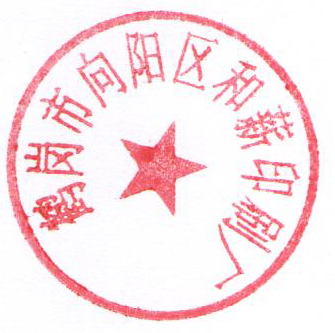 企业名称（盖章）：鹤岗市向阳区和薪印刷厂日	期：2023年5月30日 